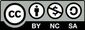 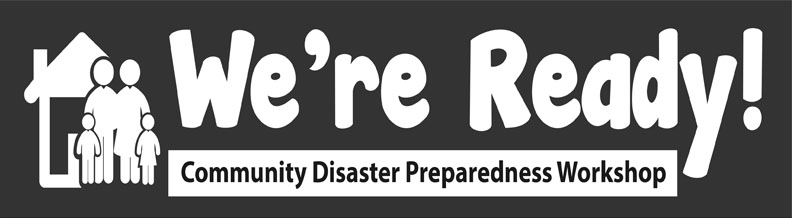 Instructional Plan: Activity 2 Community BingoSession title: Community BingoDate & time:Will take 20 minutesPresenter: Learning Objectives: The residents identify their neighbours in terms of their name, skills, needs, resources etc.This helps build community connectivity. Description of learning activityThis is an interactive ice breaker session where participants will have a “bingo” type card with images and descriptions of skills, resources or connections that they will be inquiring about. The goal is to learn which participants in the group meet the requirements of the card queries (for example if someone speaks another language or owns a BBQ). When a participant is successful in identifying the individual who fits the parameter, they will note their name in the space provided. They will be encouraged to continue through 10 minutes of interaction for Bingo. At the end of 10 minutes, the facilitator will ask who has completed Bingo lines or “blackout” which means all squares are filled in.Online Community Bingo Option 1 (more complex and technical)Participants will have an “online bingo sheet” (included on the wereready.org website and a pdf provided to them in the group chat). The purpose is to identify which participants in the group fit the requirements of the bingo sheet squares and briefly interact with other participants. Participants will be shuffled from one breakout room to another with 3 other participants for 3 minutes (or shorter/longer depending on preference), where participants can briefly introduce themselves and see who meets which requirements of the bingo sheet. Participants will shuffle breakout rooms approximately 3 times, where they can meet ~ 9 other participants in 9 minutes (adjust as needed)Online Community Bingo Option 2 (simplified)The purpose would be to preliminarily identify who has what resources, skills or needs, but to simplify this for online purposes or in case of time restraints.Instructors would share a picture of the bingo sheet on their screen so participants can see it. Instruct everyone to turn their cameras off, then turn their cameras on if they have a ___(pick something from the Bingo sheet, for example, if residents have children). Instruct everyone to turn their cameras off again, then on if they have ___ (for example an emergency preparedness kit already prepped at home). Let participants know that this sheet can be used for community Bingo and can be adapted online if desired (but takes more time, technical skills using breakout groups, etc.)Instructional techniques:Virtual interactive mingling of participants in a virtual space, or identification of other participants skills, resources and needs.Speaking points:Introduction:General introduction; This is an interactive ice breaker session where participants have a “bingo” type card with images and descriptions of skills, resources or connections that they will be inquiring about. The goal is to build community connectivity by identifying which participants in the group meet the requirements of the card queries (for example if someone speaks another language or who has a landline phone at home). When a participant is successful in identifying the individual who fits the parameter, they will note their name in the space provided.How it worked for us face to faceParticipants were provided with a paper copy of the bingo sheetMoved around a room for 10 minutes, interacting with other participants by asking them about different items on the bingo sheet. If the response is affirmative (e.g., they have an up-to-date first aid kit; they speak another language), they write that person’s name down in the relevant spaces provided.At the end of 10 minutes, we asked who completed vertical, horizontal or diagonal Bingo lines or obtained a “blackout” which means all squares are filled in.This helped us to identify a participant “resources and considerations list” (which we will explain in a bit)How it can work online: there are 2 potential options (that we’ve thought about so far - but there could be more). We will have some time at the end to brainstorm other ways to do a bingo activity like this online. 2 options:Online Community Bingo with breakout rooms (more complex, technical)Participants will have an “online bingo sheet” (included on the wereready.org webside and a pdf provided to them in the group chat).The purpose is to briefly interact with other participants and identify resources or needs of participants from the bingo sheet. Once a participant finds someone that meets the requirements, write (using a computer program) their name on the specific square.Participants will be put into a random breakout group (~group of 4 for 3 minutes) and then shuffled from one breakout room to another for a total of 3 breakout rooms. Participants in break groups can briefly introduce themselves and see who meets which requirements of the bingo sheet.Participants will shuffle breakout rooms approximately 3 times with 3 minutes per breakout, where they can meet ~ 9 other participants in 9 minutes (adjust as needed)After 9-10 minutes everyone come back together in large virtual room:“Did anyone complete a line in the bingo sheet?”“What did you learn about other people in the group”Add resources and considerations to jamboard community bingo slideSimplified community “bingo” with on/off videoThe purpose would be to preliminarily identify who has what resources, skills or needs, but to simplify this for online purposes or in case of time restraints.Instructors would share a picture of the bingo sheet on their screen so participants can see it. Instruct everyone to turn their cameras off, then turn their cameras on if they have a ___(pick something from the Bingo sheet, for example, if residents have children). Instruct everyone to turn their cameras off again, then on if they have ___ (for example an emergency preparedness kit already prepped at home).Let participants know that this sheet can be used for community Bingo and can be adapted in person or online if desired.Debrief (an opportunity to reflect and share other ideas to adapt online)Just to start… part of this activity is about determining all of your levels of preparedness before going through all of the We’re Ready activities. And one question we asked was if you have your own emergency preparedness kits prepared at home. Don’t worry too much at this point if you do or don’t, but we are going to show you a video from one of our team members (who couldn’t make it today) about emergency preparedness kits in your home.*PLAY VIDEOS*Do you have any questions about this activity?Do you have other ideas for adapting online?Do you have other ideas for bingo items to include on the sheet?What did this Bingo Exercise bring to mind or make you think about? (The variety of resources discussed in the community bingo game can play a part in identified resources useful for developing a community disaster plan (which is another coming activity.) Individual Points to emphasize are:Documents packageNever been on facebook (FB can be a key resource during an emergency because it provides fast connections with others, can update people on emergency status and is often very up-to-date - although this information can sometimes be incorrect).Back up computerWho is trained in emergency response (and Good Sam legislation)Walkthrough of emergency notificationWhat skills and resources does someone have that you may not have thought of as useful for disaster preparedness? Write a list of skills and resources in the room and post on jamboard. Now keep in mind what resources you now know your community possesses as we move through more activities today. Demo activity details:Participant are shown the bingo card and provided with instructionsTime starts and participants begin to fill in the card: either individually while circulating in different breakout rooms, or as a whole group if the simplified approach is taken and breakout rooms aren’t used. After 10 minutes, time is called and a list of skills and resources are identified, along with the individuals associated with these. Assessment plan: Participants have interacted with each other/or identified resources/considerations of othersParticipants have filled out bingo cardsEstimated duration of activity: 3-5 minutes introduction10 minutes of interaction5 minutes of identifying “winners” while reviewing collection of skills, resources and connections in the roomInstructor (I) and participant (P) resources/materials:I- Timer visible to all participantsP- Bingo cards (virtual) for each participantI- Jamboard slide to list resources to use for community plan activityVolunteers required (# and specific expertise?): 0Facilities required:Large meeting room or online platform.  Additional notes:This activity is designed to be fun, interactive and break down barriers to communication leading up to more challenging activities. This activity also aims to determine a brief snapshot of participants’ level of preparedness in their homes/communities.